Отчет группы № 4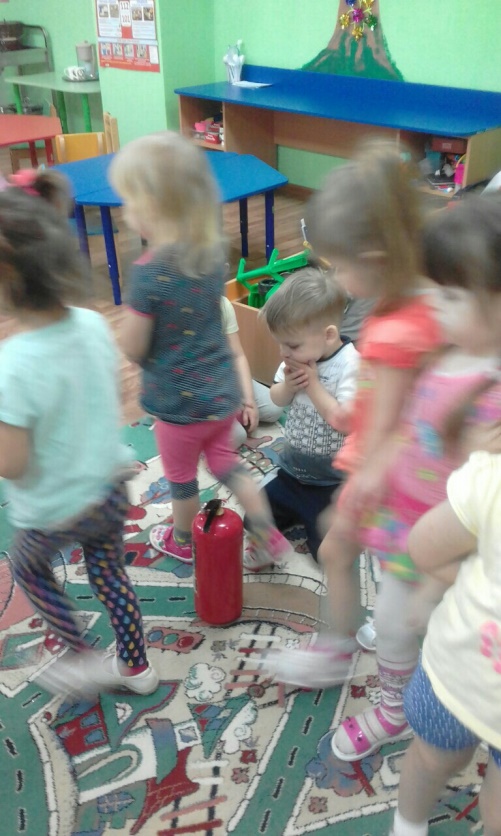 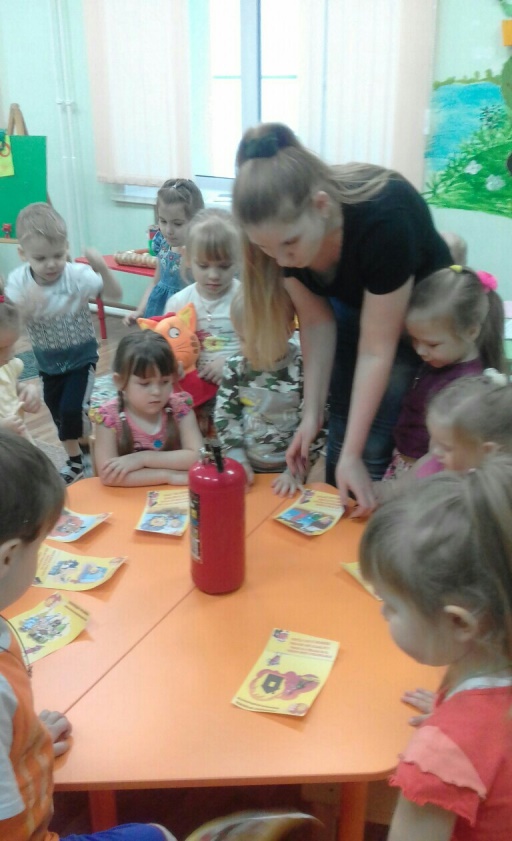 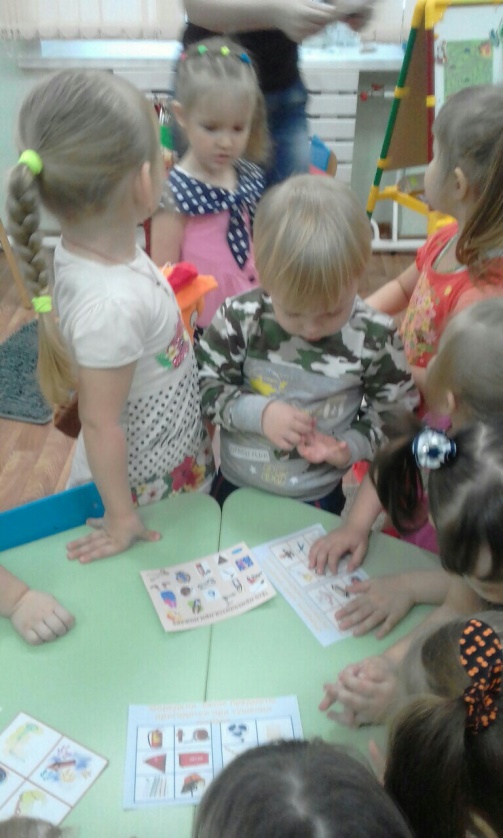 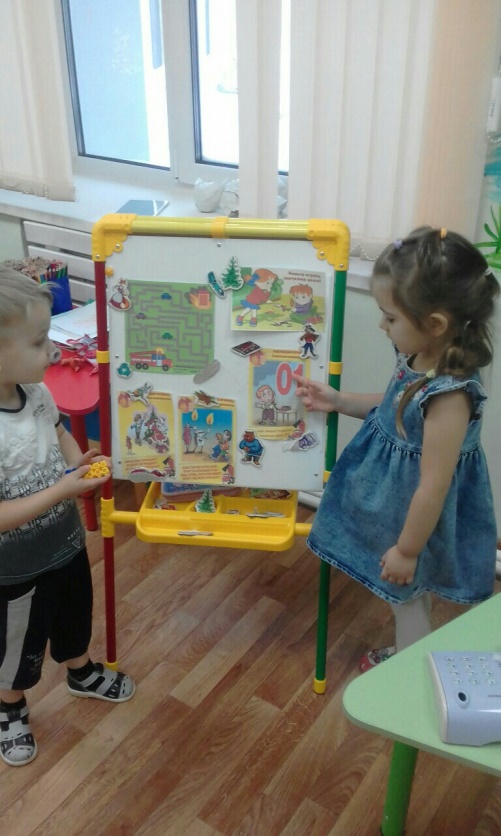 